Линия помощи «Дети Онлайн»Если  вы стали жертвой кибербуллинга – преследование сообщениями, содержащими оскорбление, агрессию, запугивание, хулиганство, социальное бойкотирование с помощью различных интернет-сервисов, то можете обратиться в службу Линия помощи «Дети Онлайн», где вам совершенно бесплатно окажут психологическую и информационную поддержку. Сайт – www.detionline.com; электронная почта - helpline@detionline.com; телефон 8-800-25-000-15 в рабочие дни с 9.00 до 18.00.Интернет-портал «Я – родитель»(для родителей и педагогов)Информационно-просветительская, а также консультационная работа, связанная с психологическими проблемами воспитания, с которыми сталкиваются как сами дети, так и их родители или опекуны. На портале можно найти полезную информацию, получить бесплатные онлайн-консультации психолога, и юридическую помощь.	Телефон доверия - служба психологической помощи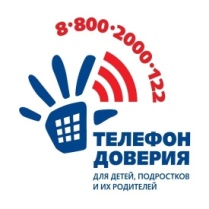  В Российской Федерации введен единый общероссийский номер детского телефона доверия8-800-2000-122.При звонке на этот номер в любом населенном пункте Российской Федерации со стационарных или мобильных телефонов дети в трудной жизненной ситуации, подростки и их родители, иные граждане могут получить экстренную психологическую помощь.Конфиденциальность и бесплатность – два основных принципа работы детского телефона доверия. Это означает, что каждый ребенок и родитель может анонимно и бесплатно получить психологическую помощь и тайна его обращения на телефон доверия гарантируется.Также вы можете получить бесплатную психолого-педагогическую помощь в нашей школепо телефону 8(86376)3-91-83